Publicado en Ciudad de México el 26/04/2017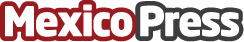 Puebla pone la luz al servicio del bienestar de sus ciudadanos en su camino hacia Smart CityCitelum Groupe EDF presentó en el Foro ''Alcaldes Hablando con Alcaldes 2017'', la ponencia ''Puebla: Luz para el bienestar y desarrollo en la Ciudad Inteligente''Datos de contacto:Citelum North AmericaNota de prensa publicada en: https://www.mexicopress.com.mx/puebla-pone-la-luz-al-servicio-del-bienestar Categorías: Turismo Ciberseguridad Construcción y Materiales http://www.mexicopress.com.mx